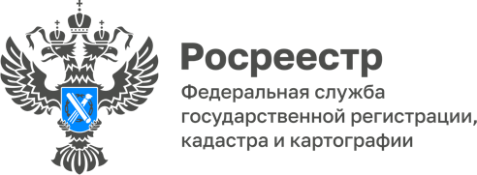 Важно: об изменениях в выписках из ЕГРНС 1 марта 2023 вступают в силу законодательные изменения, которые обеспечат дополнительную защиту персональных данных граждан. Данные правообладателей в выписке из ЕГРН будут доступны только при условии, если владелец недвижимости открыл сведения о своих фамилии, имени, отчестве и дате рождения по специальному заявлению. Для этого в любой удобной форме, в том числе онлайн, собственник может обратиться в Росреестр и внести соответствующую запись в ЕГРН. Заявления о раскрытии сведений о персональных данных владельцев недвижимости могут быть поданы через информационные каналы взаимодействия банков и Росреестра, а также всеми уже доступными на сегодняшний день способами (МФЦ, сайт Росреестра, Единый портал государственных услуг).«При отсутствии такой записи сведения из ЕГРН могут быть представлены по запросу нотариуса на основании письменного заявления и исключительно в целях защиты прав и законных интересов граждан. Основания для этого жестко регламентируются законом и предполагает полную ответственность нотариуса. Так, например, одному гражданину может понадобиться информация о том, кто является собственником квартиры сверху если произошел залив его жилья, либо есть земельный спор по границе участка с соседом», - прокомментировала руководитель Управления Росреестра по Республике Алтай Лариса Вопиловская.Предполагается, что, приняв решение о продаже недвижимости, заинтересованный правообладатель будет готов раскрыть свои данные для обеспечения прозрачности проведения сделки, а для совершения нотариального действия со стороны покупателя будет необходим «законный» интерес с соблюдением регламента при подаче запроса, что предполагает полную ответственность как самого покупателя, так и нотариуса. Это обеспечит баланс публичных интересов и сохранности персональных данных людей.Кроме того, продавец может передать выписку из ЕГРН, подтверждающую его право собственности, покупателю, который сможет проверить ее действительность с помощью сервиса на сайте Росреестра. Для целей сохранения возможности проверки «истории квартиры» закон предусматривает открытие сведений о предыдущих собственниках объекта при открытии сведений о действующем.При этом Закон не касается правообладателей недвижимости, которые являются юридическими лицами. Сведения о них по-прежнему будут общедоступными и указываться в выписках из ЕГРН.Материал подготовлен Управлением Росреестра по Республике Алтай